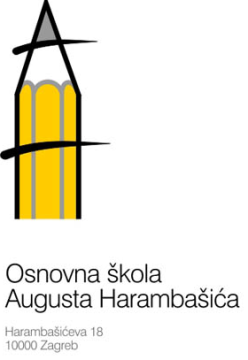 ANKETNI UPITNIKO UKLJUČIVANJU UČENIKA 1. RAZREDAU PRODUŽENI BORAVAKŽelite li da vaše dijete _______________________________________ pohađa produženi                                                                                                            (ime i prezime djeteta)boravak u školskoj godini 2020. / 2021.?DA				NEU Zagrebu ________________________     Potpis roditelja / staratelja__________________________ANKETNI UPITNIKO UKLJUČIVANJU UČENIKA 1. RAZREDAU PRODUŽENI BORAVAKŽelite li da vaše dijete _______________________________________ pohađa produženi                                                                                                            (ime i prezime djeteta)boravak u školskoj godini 2020. / 2021.?DA				NEU Zagrebu ________________________     Potpis roditelja / staratelja__________________________